Roteiro de estudos – Educação InfantilDe 04 a 08 de maio de 2020. Semana de TURMAS: Infantil 1 fase 1  A, B e CSemana de TURMAS: Infantil 1 fase 1  A, B e CProfessores: Fernanda , Anelise, Leticia, Liamara e Abielly.Professores: Fernanda , Anelise, Leticia, Liamara e Abielly.Dia da Semana Atividades SEGUNDA04\05Para essa semana vamos trabalhar o tema: Animais que vivem na floresta, tendo como base a nossa apostila de Natureza e Cultura.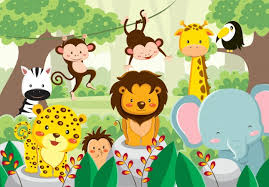 Questione a criança sobre as imagens que estão vendo. Aponte para um dos  animais acima perguntando: Qual a cor ?, Qual o tamanho ?, O que será que ele come? Ele é pesado ou leve?, Que som ele faz ? Repita com todos os animais.  1 - Atividade Material: canetinhas.(Clique duas vezes em cima da imagem abaixo para abrir a atividade)TERÇA 05\052 – Presente para mamãe: Material: Giz de cera vermelho.(Clique duas vezes em cima da imagem abaixo para abrir a atividade)Hora da história: (Clique duas vezes em cima da imagem abaixo para abrir a atividade)Vamos homenagear a mamãehttps://www.youtube.com/watch?v=JpuNmZ5pzDM&list=PLKTM7BBGCiNIlOomYyHyJObJ3hhRnyiVe&index=2. https://www.youtube.com/watch?v=pryfElVt9kUQUARTA 06\053 – Vamos movimentar o corpo: https://www.youtube.com/watch?v=hHUW-cIclck4 - Confecção da máscara da onça.(Clique duas vezes em cima da imagem abaixo para abrir a atividade)QUINTA07\055 – Quebra-cabeça Recorte os pedaços do quebra-cabeça e cole na outra folha. (Clique duas vezes em cima da imagem abaixo para abrir a atividade)SEXTA08\056 – Videos e músicas:https://www.youtube.com/watch?v=2ZB6dQ-Fjhohttps://www.youtube.com/watch?v=hgFfC4cCnechttps://www.youtube.com/watch?v=iR3vdcb4D9IDisciplinas extrasEducação Física: Objetivo: Equilíbrio e manipulação;Material: Fita crepe ou giz .1 - Atividade: Dançar a música Pop Pop;https://youtu.be/DOeFG-06z6c2 -  Atividade: Caminhar sobre uma linha ou fita no chão, deslocar lateralmente (de lado), abrindo a perna direita e fechar a perna esquerda, até chegar no fim da linha. Depois fazer da mesma forma, agora abrindo a perna esquerda e fechar a perna direita.Beijos da profe Letícia  (66) 996755688Artes: Nesta atividade vamos passear pelo quintal, a procura de folhas de tamanhos e cores variadas. Em um papel cole-as formando figuras.  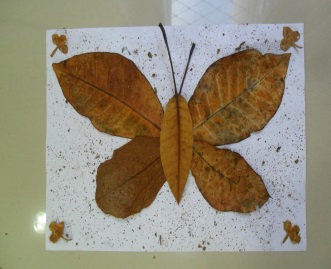 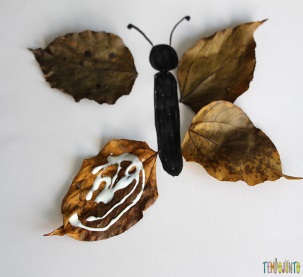 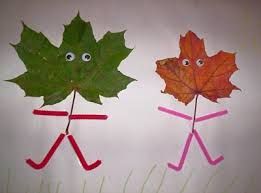 Beijos da profe Liamara (66)9 99401929.Música: Aprendendo um pouco sobre ritmo https://www.youtube.com/watch?v=or1P_Sncunc&t=3s Beijos da Profe Nati  (66) 999891923Inglês: Queridos Pais,No Ensino de Língua Estrangeira, principalmente para nossos pequenos, a repetição de ações, músicas e atividades é comum, faz com que a criança se habitue a nova língua que estão aprendendo e empreguem de forma real no dia-a-dia. Divirtam-se!1º Momento – Iniciar a atividade cantando a música da Teacher : “Hello teacher, Hello teacher, How are you? How are you? I’m fine, I’m fine. Thank you, Thank you”. (É muito importante para a criança, principalmente nessa fase, o uso de canções que marquem o momento que elas estão iniciando. Toda aula de Inglês começa, oficialmente, com essa canção)2º Momento – Explicar para a criança que vamos aprender os nomes de alguns animais em inglês, o primeiro animal a trabalharmos será o cachorro. Falar a palavra DOG, se possível, relacionar com a imagem do cachorro, pedir o som que o animal faz, se tem esse animal em casa, tentando ao máximo relacionar com a vivência da criança.3º Momento – Assistir aos vídeos:Link 1 - https://www.youtube.com/watch?v=t99ULJjCsaM – The sound of the animalsLink 2 - https://www.youtube.com/watch?v=pWepfJ-8XU0 – I have a pet4º Momento – Realizar a atividade abaixo. Durante a execução da atividade, você pode perguntar qual animal estão pintando, qual/quais cores vocês estão usando para pintar. Sempre reforçando o vocabulário aprendido. Lembre-se dos elogios, eles fazem o processo de aprendizagem mais prazeroso! (Clique duas vezes em cima da imagem abaixo para abrir a atividade)HAVE FUN!!Teacher Abielly (66) 996143361